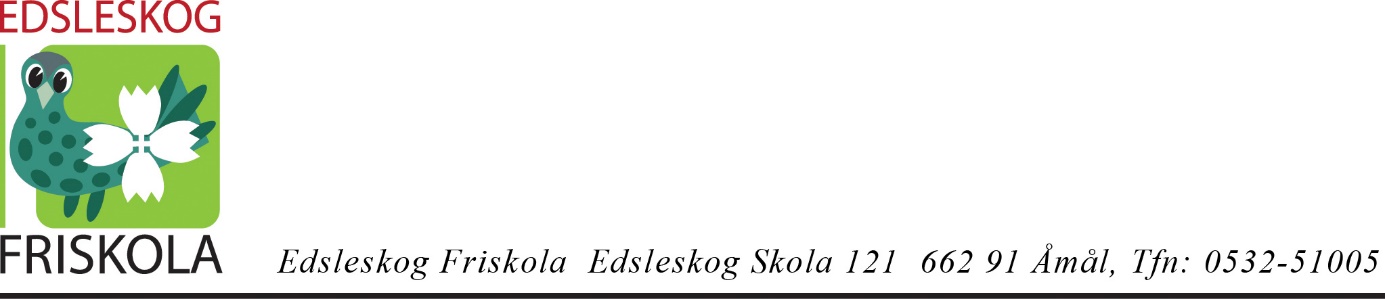 Klagomål inom förskola, skola och fritids.Namn på den som framför klagomåletBeskriv klagomålet som avsesNamnTelefonnummerAdressAdressPostnummer och ortPostnummer och ortE-postadressE-postadress□  Bilaga lämnasUnderskriftUnderskriftNamnförtydligandeOrt & datum